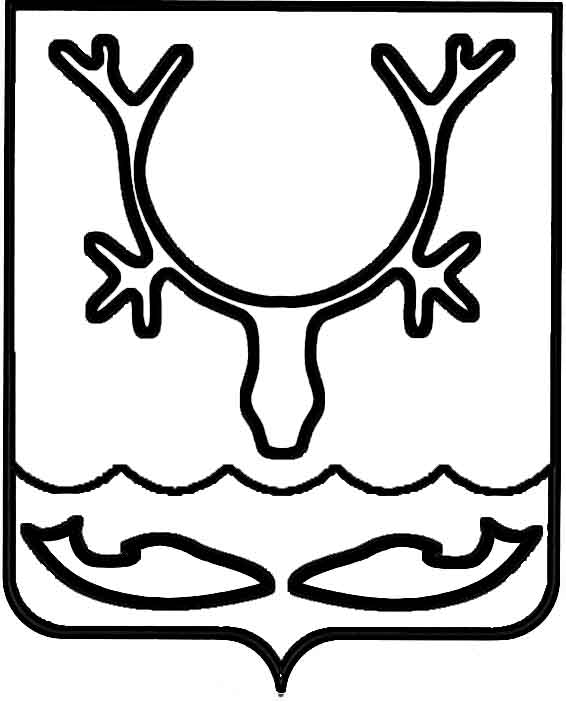 Администрация муниципального образования
"Городской округ "Город Нарьян-Мар"ПОСТАНОВЛЕНИЕВ соответствии со статьями 6, 27, 67 Водного кодекса Российской Федерации, статьей 16 Федерального закона от 06.10.2003 № 131-ФЗ "Об общих принципах организации местного самоуправления в Российской Федерации", статьей 2.1.18 Закона Ненецкого автономного округа от 29.06.2002 № 366-ОЗ 
"Об административных правонарушениях", руководствуясь постановлением Администрации Ненецкого автономного округа от 17.07.2012 № 199-п 
"Об утверждении правил охраны жизни людей на водных объектах в Ненецком автономном округе", Уставом муниципального образования "Городской округ "Город Нарьян-Мар", в целях предотвращения чрезвычайных ситуаций, связанных 
с гибелью людей на льду в осенне-зимний период 2019-2020 г.г., Администрация муниципального образования "Городской округ "Город Нарьян-Мар"П О С Т А Н О В Л Я Е Т:1.	На территории муниципального образования "Городской округ "Город Нарьян-Мар":1.1.	Запретить выход граждан на лед водоемов с момента образования ледового покрова на период становления льда до достижения безопасной толщины ледового покрытия (толщина льда не менее 10 см).1.2.	Запретить выезд и стоянку на льду автотракторной техники в местах, где установлены запрещающие знаки безопасности на водных объектах 
и не оборудованные ледовой переправой.  2.	МБУ "Чистый город" до 24 октября 2019 года установить на территории муниципального образования "Городской округ "Город Нарьян-Мар" в местах несанкционированного выхода (выезда) граждан и техники на лед предупреждающие аншлаги "Выход (выезд) на лёд запрещен" согласно Приложению к настоящему постановлению.3.	Управлению организационно-информационного обеспечения Администрации муниципального образования "Городской округ "Город Нарьян-Мар" совместно с отделом ГО и ЧС, мобилизационной работы организовать разъяснительную работу через СМИ по мерам безопасности и предупреждению несчастных случаев на водных объектах в осенне-зимний период 2019 – 2020 годов.4.	Действия пункта 1 настоящего постановления не распространяются 
на личный состав аварийно-спасательных и поисково-спасательных служб, а также сотрудников скорой медицинской помощи при выполнении указанными лицами своих служебных (должностных) обязанностей.  5.	Выход, выезд на наземных транспортных средствах, за исключением снегоходной и снегоболотоходной техники, передвигающейся по снегоходным маршрутам, организованным в установленном порядке, на лед водного объекта 
в период действия запрета, за исключением оборудованных для этого мест, влечет наложение административного штрафа на граждан в размере от пятисот до одной тысячи рублей.  6.	ФКУ "Центр ГИМС по НАО" совместно с УМВД России по НАО проводить периодические проверки на водных объектах, материалы 
об административных правонарушениях передавать в отдел муниципального контроля управления жилищно-коммунального хозяйства Администрации муниципального образования "Городской округ "Город Нарьян-Мар".7.	Настоящее постановление вступает в силу после его официального опубликования. Приложениек постановлению Администрации муниципального образования"Городской округ "Город Нарьян-Мар"от 22.10.2019 № 997Места установки аншлагов "Выход (выезд) на лёд запрещен":-	выезд на озеро Качгорт (с 2-х сторон моста) – 2 шт.;-	выезд на залив Городецкая курья – 1 шт.; -	ул. Рыбников в сторону дамбы – 1 шт.;-	ул. Рыбников (район СМУ) – 1 шт.;-	ул. Сапрыгина, д. 3А – 1 шт.;-	ул. Портовая (район речного вокзала) – 1 шт.;-	КУ НАО "ЦП и ООС" (район морского порта) – 1 шт.;-	ул. Песчаная (район гостехнадзора) – 1 шт.;-	выезд на Лесозаводскую курью (с 2-х сторон моста) – 2 шт.;-	выезд на р. Печора в районах Старой Бондарки, Совхоза, Захребетного 
(ул. Юбилейная, 41) – 2 шт.22.10.2019№997О мерах по предупреждению чрезвычайных ситуаций на водных объектах на территории муниципального образования "Городской округ "Город Нарьян-Мар" в осенне-зимний период 2019-2020 г.г. и запрете выхода (выезда) на лед в необорудованных местахО мерах по предупреждению чрезвычайных ситуаций на водных объектах на территории муниципального образования "Городской округ "Город Нарьян-Мар" в осенне-зимний период 2019-2020 г.г. и запрете выхода (выезда) на лед в необорудованных местахО мерах по предупреждению чрезвычайных ситуаций на водных объектах на территории муниципального образования "Городской округ "Город Нарьян-Мар" в осенне-зимний период 2019-2020 г.г. и запрете выхода (выезда) на лед в необорудованных местахО мерах по предупреждению чрезвычайных ситуаций на водных объектах на территории муниципального образования "Городской округ "Город Нарьян-Мар" в осенне-зимний период 2019-2020 г.г. и запрете выхода (выезда) на лед в необорудованных местахО мерах по предупреждению чрезвычайных ситуаций на водных объектах на территории муниципального образования "Городской округ "Город Нарьян-Мар" в осенне-зимний период 2019-2020 г.г. и запрете выхода (выезда) на лед в необорудованных местахО мерах по предупреждению чрезвычайных ситуаций на водных объектах на территории муниципального образования "Городской округ "Город Нарьян-Мар" в осенне-зимний период 2019-2020 г.г. и запрете выхода (выезда) на лед в необорудованных местахГлава города Нарьян-Мара О.О. Белак